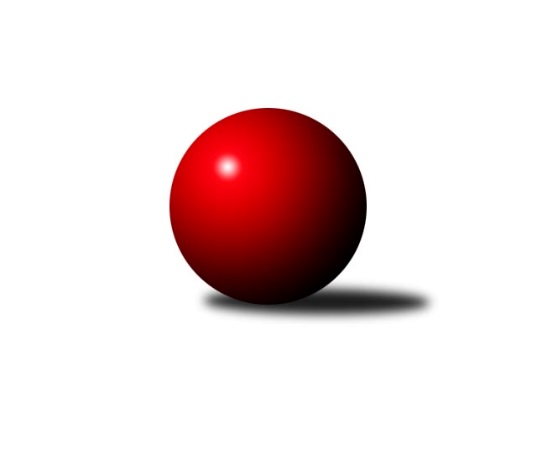 Č.10Ročník 2014/2015	16.7.2024 Okresní přebor Ostrava 2014/2015Statistika 10. kolaTabulka družstev:		družstvo	záp	výh	rem	proh	skore	sety	průměr	body	plné	dorážka	chyby	1.	SKK Ostrava C	10	8	0	2	58.0 : 22.0 	(79.5 : 40.5)	2359	16	1670	690	48.8	2.	TJ Sokol Bohumín D	10	8	0	2	52.0 : 28.0 	(72.0 : 48.0)	2327	16	1648	678	58.6	3.	TJ Unie Hlubina C	10	6	0	4	48.5 : 31.5 	(68.0 : 52.0)	2368	12	1663	705	44.6	4.	TJ Michalkovice B	10	5	0	5	44.0 : 36.0 	(66.5 : 53.5)	2237	10	1612	625	61.4	5.	SKK Ostrava˝D˝	10	5	0	5	40.0 : 40.0 	(61.0 : 59.0)	2298	10	1627	672	56.1	6.	TJ VOKD Poruba C	10	5	0	5	40.0 : 40.0 	(60.5 : 59.5)	2238	10	1599	639	67.5	7.	TJ Sokol Bohumín E	10	5	0	5	38.0 : 42.0 	(56.0 : 64.0)	2193	10	1583	610	67.2	8.	TJ Unie Hlubina˝D˝	10	4	0	6	28.5 : 51.5 	(45.5 : 74.5)	2213	8	1600	613	64.1	9.	TJ Unie Hlubina E	10	3	0	7	26.0 : 54.0 	(46.0 : 74.0)	2160	6	1559	601	65.9	10.	TJ Sokol Bohumín F	10	1	0	9	25.0 : 55.0 	(45.0 : 75.0)	2160	2	1579	581	77.6Tabulka doma:		družstvo	záp	výh	rem	proh	skore	sety	průměr	body	maximum	minimum	1.	SKK Ostrava C	5	5	0	0	33.0 : 7.0 	(45.5 : 14.5)	2366	10	2429	2330	2.	SKK Ostrava˝D˝	5	5	0	0	31.0 : 9.0 	(39.0 : 21.0)	2244	10	2319	2186	3.	TJ Sokol Bohumín D	5	5	0	0	30.0 : 10.0 	(38.5 : 21.5)	2424	10	2513	2342	4.	TJ Unie Hlubina C	5	4	0	1	29.5 : 10.5 	(39.5 : 20.5)	2469	8	2573	2373	5.	TJ Michalkovice B	5	4	0	1	29.0 : 11.0 	(39.0 : 21.0)	2199	8	2289	2131	6.	TJ VOKD Poruba C	5	4	0	1	28.0 : 12.0 	(37.0 : 23.0)	2198	8	2263	2146	7.	TJ Sokol Bohumín E	5	4	0	1	26.0 : 14.0 	(34.0 : 26.0)	2341	8	2432	2266	8.	TJ Unie Hlubina˝D˝	5	3	0	2	20.0 : 20.0 	(27.5 : 32.5)	2371	6	2402	2340	9.	TJ Unie Hlubina E	5	3	0	2	17.0 : 23.0 	(26.5 : 33.5)	2324	6	2406	2208	10.	TJ Sokol Bohumín F	5	1	0	4	15.0 : 25.0 	(26.0 : 34.0)	2280	2	2354	2225Tabulka venku:		družstvo	záp	výh	rem	proh	skore	sety	průměr	body	maximum	minimum	1.	SKK Ostrava C	5	3	0	2	25.0 : 15.0 	(34.0 : 26.0)	2357	6	2412	2293	2.	TJ Sokol Bohumín D	5	3	0	2	22.0 : 18.0 	(33.5 : 26.5)	2308	6	2470	2190	3.	TJ Unie Hlubina C	5	2	0	3	19.0 : 21.0 	(28.5 : 31.5)	2392	4	2555	2295	4.	TJ Michalkovice B	5	1	0	4	15.0 : 25.0 	(27.5 : 32.5)	2250	2	2400	2122	5.	TJ VOKD Poruba C	5	1	0	4	12.0 : 28.0 	(23.5 : 36.5)	2251	2	2312	2181	6.	TJ Sokol Bohumín E	5	1	0	4	12.0 : 28.0 	(22.0 : 38.0)	2183	2	2320	2040	7.	TJ Unie Hlubina˝D˝	5	1	0	4	8.5 : 31.5 	(18.0 : 42.0)	2217	2	2389	2040	8.	TJ Sokol Bohumín F	5	0	0	5	10.0 : 30.0 	(19.0 : 41.0)	2142	0	2287	2047	9.	SKK Ostrava˝D˝	5	0	0	5	9.0 : 31.0 	(22.0 : 38.0)	2294	0	2408	2225	10.	TJ Unie Hlubina E	5	0	0	5	9.0 : 31.0 	(19.5 : 40.5)	2161	0	2349	2027Tabulka podzimní části:		družstvo	záp	výh	rem	proh	skore	sety	průměr	body	doma	venku	1.	SKK Ostrava C	9	7	0	2	53.0 : 19.0 	(73.5 : 34.5)	2376	14 	5 	0 	0 	2 	0 	2	2.	TJ Sokol Bohumín D	9	7	0	2	46.0 : 26.0 	(65.0 : 43.0)	2330	14 	5 	0 	0 	2 	0 	2	3.	TJ Unie Hlubina C	9	5	0	4	41.5 : 30.5 	(58.5 : 49.5)	2363	10 	4 	0 	1 	1 	0 	3	4.	TJ Michalkovice B	9	5	0	4	41.0 : 31.0 	(60.5 : 47.5)	2231	10 	4 	0 	0 	1 	0 	4	5.	TJ VOKD Poruba C	9	5	0	4	39.0 : 33.0 	(56.5 : 51.5)	2235	10 	4 	0 	1 	1 	0 	3	6.	SKK Ostrava˝D˝	9	4	0	5	33.0 : 39.0 	(53.0 : 55.0)	2299	8 	4 	0 	0 	0 	0 	5	7.	TJ Sokol Bohumín E	9	4	0	5	32.0 : 40.0 	(50.0 : 58.0)	2195	8 	3 	0 	1 	1 	0 	4	8.	TJ Unie Hlubina˝D˝	9	4	0	5	27.5 : 44.5 	(43.0 : 65.0)	2214	8 	3 	0 	1 	1 	0 	4	9.	TJ Unie Hlubina E	9	3	0	6	24.0 : 48.0 	(40.0 : 68.0)	2146	6 	3 	0 	2 	0 	0 	4	10.	TJ Sokol Bohumín F	9	1	0	8	23.0 : 49.0 	(40.0 : 68.0)	2159	2 	1 	0 	3 	0 	0 	5Tabulka jarní části:		družstvo	záp	výh	rem	proh	skore	sety	průměr	body	doma	venku	1.	TJ Unie Hlubina C	1	1	0	0	7.0 : 1.0 	(9.5 : 2.5)	2555	2 	0 	0 	0 	1 	0 	0 	2.	SKK Ostrava˝D˝	1	1	0	0	7.0 : 1.0 	(8.0 : 4.0)	2232	2 	1 	0 	0 	0 	0 	0 	3.	TJ Sokol Bohumín D	1	1	0	0	6.0 : 2.0 	(7.0 : 5.0)	2333	2 	0 	0 	0 	1 	0 	0 	4.	TJ Sokol Bohumín E	1	1	0	0	6.0 : 2.0 	(6.0 : 6.0)	2266	2 	1 	0 	0 	0 	0 	0 	5.	SKK Ostrava C	1	1	0	0	5.0 : 3.0 	(6.0 : 6.0)	2309	2 	0 	0 	0 	1 	0 	0 	6.	TJ Michalkovice B	1	0	0	1	3.0 : 5.0 	(6.0 : 6.0)	2289	0 	0 	0 	1 	0 	0 	0 	7.	TJ Unie Hlubina E	1	0	0	1	2.0 : 6.0 	(6.0 : 6.0)	2201	0 	0 	0 	0 	0 	0 	1 	8.	TJ Sokol Bohumín F	1	0	0	1	2.0 : 6.0 	(5.0 : 7.0)	2279	0 	0 	0 	1 	0 	0 	0 	9.	TJ VOKD Poruba C	1	0	0	1	1.0 : 7.0 	(4.0 : 8.0)	2205	0 	0 	0 	0 	0 	0 	1 	10.	TJ Unie Hlubina˝D˝	1	0	0	1	1.0 : 7.0 	(2.5 : 9.5)	2368	0 	0 	0 	1 	0 	0 	0 Zisk bodů pro družstvo:		jméno hráče	družstvo	body	zápasy	v %	dílčí body	sety	v %	1.	Miroslav Heczko 	SKK Ostrava C 	9	/	9	(100%)	15	/	18	(83%)	2.	Helena Hýžová 	TJ VOKD Poruba C 	9	/	10	(90%)	15	/	20	(75%)	3.	Miroslav Koloděj 	SKK Ostrava˝D˝ 	8	/	10	(80%)	16	/	20	(80%)	4.	Rudolf Riezner 	TJ Unie Hlubina C 	8	/	10	(80%)	14.5	/	20	(73%)	5.	Karel Kudela 	TJ Unie Hlubina C 	8	/	10	(80%)	14	/	20	(70%)	6.	Michal Blinka 	SKK Ostrava C 	7	/	7	(100%)	10.5	/	14	(75%)	7.	Martin Futerko 	SKK Ostrava C 	7	/	8	(88%)	13.5	/	16	(84%)	8.	René Světlík 	TJ Sokol Bohumín D 	7	/	8	(88%)	13	/	16	(81%)	9.	Hana Zaškolná 	TJ Sokol Bohumín D 	7	/	9	(78%)	12	/	18	(67%)	10.	Jiří Koloděj 	SKK Ostrava˝D˝ 	7	/	10	(70%)	16	/	20	(80%)	11.	Stanislav Sliwka 	TJ Sokol Bohumín F 	7	/	10	(70%)	13.5	/	20	(68%)	12.	Josef Paulus 	TJ Michalkovice B 	6	/	7	(86%)	11	/	14	(79%)	13.	Oldřich Bidrman 	TJ Michalkovice B 	6	/	8	(75%)	11	/	16	(69%)	14.	Miroslav Paloc 	TJ Sokol Bohumín D 	6	/	8	(75%)	10.5	/	16	(66%)	15.	Miroslava Ševčíková 	TJ Sokol Bohumín E 	6	/	10	(60%)	13	/	20	(65%)	16.	Karol Nitka 	TJ Sokol Bohumín D 	6	/	10	(60%)	12	/	20	(60%)	17.	Günter Cviner 	TJ Sokol Bohumín F 	6	/	10	(60%)	11	/	20	(55%)	18.	Jan Kohutek 	TJ Sokol Bohumín E 	6	/	10	(60%)	8	/	20	(40%)	19.	Stanislav Navalaný 	TJ Unie Hlubina C 	5.5	/	9	(61%)	9	/	18	(50%)	20.	Radmila Pastvová 	TJ Unie Hlubina C 	5	/	6	(83%)	8	/	12	(67%)	21.	Vojtěch Zaškolný 	TJ Sokol Bohumín E 	5	/	7	(71%)	11	/	14	(79%)	22.	Zdeněk Hebda 	TJ VOKD Poruba C 	5	/	9	(56%)	13	/	18	(72%)	23.	Václav Kladiva 	TJ Sokol Bohumín D 	5	/	9	(56%)	13	/	18	(72%)	24.	Lucie Maláková 	TJ Unie Hlubina E 	5	/	9	(56%)	11	/	18	(61%)	25.	Pavel Kubina 	SKK Ostrava˝D˝ 	5	/	9	(56%)	8	/	18	(44%)	26.	Radim Bezruč 	TJ VOKD Poruba C 	5	/	10	(50%)	9	/	20	(45%)	27.	Petr Lembard 	TJ Sokol Bohumín F 	5	/	10	(50%)	9	/	20	(45%)	28.	Rostislav Hrbáč 	SKK Ostrava C 	4	/	4	(100%)	7	/	8	(88%)	29.	Jiří Břeska 	TJ Unie Hlubina E 	4	/	5	(80%)	9	/	10	(90%)	30.	Ladislav Míka 	TJ VOKD Poruba C 	4	/	6	(67%)	8.5	/	12	(71%)	31.	Miroslav Futerko 	SKK Ostrava C 	4	/	6	(67%)	7.5	/	12	(63%)	32.	Jiří Štroch 	TJ Unie Hlubina E 	4	/	6	(67%)	6.5	/	12	(54%)	33.	Radim Konečný 	TJ Unie Hlubina C 	4	/	6	(67%)	6	/	12	(50%)	34.	Jiří Preksta 	TJ Unie Hlubina˝D˝ 	4	/	6	(67%)	5.5	/	12	(46%)	35.	Jan Zych 	TJ Michalkovice B 	4	/	7	(57%)	7.5	/	14	(54%)	36.	Petr Šebestík 	SKK Ostrava˝D˝ 	4	/	7	(57%)	6	/	14	(43%)	37.	Petr Jurášek 	TJ Michalkovice B 	4	/	8	(50%)	10	/	16	(63%)	38.	Tomáš Kubát 	SKK Ostrava C 	4	/	8	(50%)	9.5	/	16	(59%)	39.	Vlastimil Pacut 	TJ Sokol Bohumín D 	4	/	8	(50%)	7	/	16	(44%)	40.	Kateřina Honlová 	TJ Sokol Bohumín E 	4	/	9	(44%)	9.5	/	18	(53%)	41.	František Hájek 	TJ VOKD Poruba C 	4	/	9	(44%)	9	/	18	(50%)	42.	Martin Ščerba 	TJ Michalkovice B 	4	/	9	(44%)	9	/	18	(50%)	43.	Koloman Bagi 	TJ Unie Hlubina˝D˝ 	4	/	9	(44%)	7.5	/	18	(42%)	44.	Veronika Rybářová 	TJ Unie Hlubina E 	4	/	10	(40%)	9.5	/	20	(48%)	45.	Martin Ševčík 	TJ Sokol Bohumín E 	4	/	10	(40%)	8.5	/	20	(43%)	46.	Petr Řepecky 	TJ Michalkovice B 	3	/	3	(100%)	5	/	6	(83%)	47.	Radek Říman 	TJ Michalkovice B 	3	/	3	(100%)	5	/	6	(83%)	48.	Pavel Chodura 	SKK Ostrava C 	3	/	4	(75%)	5.5	/	8	(69%)	49.	Jaroslav Čapek 	SKK Ostrava˝D˝ 	3	/	7	(43%)	6	/	14	(43%)	50.	František Sedláček 	TJ Unie Hlubina˝D˝ 	3	/	8	(38%)	6.5	/	16	(41%)	51.	Vladimír Sládek 	TJ Sokol Bohumín F 	3	/	8	(38%)	4.5	/	16	(28%)	52.	František Tříska 	TJ Unie Hlubina˝D˝ 	3	/	9	(33%)	7	/	18	(39%)	53.	Lukáš Skřipek 	TJ VOKD Poruba C 	2	/	3	(67%)	4	/	6	(67%)	54.	Michal Borák 	TJ Michalkovice B 	2	/	3	(67%)	3	/	6	(50%)	55.	Libor Mendlík 	TJ Unie Hlubina E 	2	/	5	(40%)	4	/	10	(40%)	56.	Hana Vlčková 	TJ Unie Hlubina˝D˝ 	2	/	5	(40%)	3	/	10	(30%)	57.	Lenka Raabová 	TJ Unie Hlubina C 	2	/	6	(33%)	5	/	12	(42%)	58.	Jaroslav Kecskés 	TJ Unie Hlubina˝D˝ 	2	/	7	(29%)	7	/	14	(50%)	59.	Miroslav Futerko ml. 	SKK Ostrava C 	2	/	7	(29%)	7	/	14	(50%)	60.	Bohumil Klimša 	SKK Ostrava˝D˝ 	2	/	7	(29%)	6	/	14	(43%)	61.	Andrea Rojová 	TJ Sokol Bohumín E 	2	/	7	(29%)	4.5	/	14	(32%)	62.	Ladislav Štafa 	TJ Sokol Bohumín F 	2	/	8	(25%)	6	/	16	(38%)	63.	Libor Pšenica 	TJ Unie Hlubina˝D˝ 	1.5	/	6	(25%)	5	/	12	(42%)	64.	Eva Marková 	TJ Unie Hlubina C 	1	/	1	(100%)	2	/	2	(100%)	65.	Bart Brettschneider 	TJ Unie Hlubina C 	1	/	2	(50%)	2	/	4	(50%)	66.	Zdeněk Zhýbala 	TJ Michalkovice B 	1	/	2	(50%)	2	/	4	(50%)	67.	Karolina Chodurová 	SKK Ostrava C 	1	/	2	(50%)	2	/	4	(50%)	68.	Josef Navalaný 	TJ Unie Hlubina C 	1	/	3	(33%)	2	/	6	(33%)	69.	Antonín Pálka 	SKK Ostrava˝D˝ 	1	/	4	(25%)	2	/	8	(25%)	70.	Tomáš Papala 	TJ Michalkovice B 	1	/	5	(20%)	3	/	10	(30%)	71.	Oldřich Stolařík 	SKK Ostrava C 	1	/	5	(20%)	2	/	10	(20%)	72.	František Modlitba 	TJ Sokol Bohumín E 	1	/	5	(20%)	1.5	/	10	(15%)	73.	Michaela Černá 	TJ Unie Hlubina C 	1	/	6	(17%)	4.5	/	12	(38%)	74.	Monika Slovíková 	TJ Unie Hlubina˝D˝ 	1	/	6	(17%)	2	/	12	(17%)	75.	Vladimír Rada 	TJ VOKD Poruba C 	1	/	6	(17%)	1	/	12	(8%)	76.	Markéta Kohutková 	TJ Sokol Bohumín D 	1	/	7	(14%)	4.5	/	14	(32%)	77.	Daniel Herák 	TJ Unie Hlubina E 	1	/	7	(14%)	4	/	14	(29%)	78.	Václav Rábl 	TJ Unie Hlubina C 	0	/	1	(0%)	1	/	2	(50%)	79.	Anna Káňová 	TJ Unie Hlubina E 	0	/	1	(0%)	0	/	2	(0%)	80.	Zdeněk Mžik 	TJ VOKD Poruba C 	0	/	1	(0%)	0	/	2	(0%)	81.	Petr Stareček 	TJ VOKD Poruba C 	0	/	1	(0%)	0	/	2	(0%)	82.	Jaroslav Šproch 	SKK Ostrava˝D˝ 	0	/	1	(0%)	0	/	2	(0%)	83.	René Svoboda 	SKK Ostrava˝D˝ 	0	/	1	(0%)	0	/	2	(0%)	84.	Karel Svoboda 	TJ Unie Hlubina E 	0	/	1	(0%)	0	/	2	(0%)	85.	Michal Brablec 	TJ Unie Hlubina E 	0	/	2	(0%)	1	/	4	(25%)	86.	Tereza Vargová 	SKK Ostrava˝D˝ 	0	/	2	(0%)	1	/	4	(25%)	87.	Jana Frýdová 	TJ Sokol Bohumín F 	0	/	2	(0%)	1	/	4	(25%)	88.	Radek Richter 	TJ Sokol Bohumín F 	0	/	2	(0%)	0	/	4	(0%)	89.	Vladimír Korta 	SKK Ostrava˝D˝ 	0	/	2	(0%)	0	/	4	(0%)	90.	David Zahradník 	TJ Sokol Bohumín E 	0	/	2	(0%)	0	/	4	(0%)	91.	Radomíra Kašková 	TJ Michalkovice B 	0	/	2	(0%)	0	/	4	(0%)	92.	Pavel Rybář 	TJ Unie Hlubina E 	0	/	3	(0%)	0	/	6	(0%)	93.	Alžběta Ferenčíková 	TJ Unie Hlubina E 	0	/	3	(0%)	0	/	6	(0%)	94.	Petra Jurášková 	TJ Michalkovice B 	0	/	3	(0%)	0	/	6	(0%)	95.	Alena Koběrová 	TJ Unie Hlubina˝D˝ 	0	/	4	(0%)	2	/	8	(25%)	96.	Jiří Číž 	TJ VOKD Poruba C 	0	/	4	(0%)	1	/	8	(13%)	97.	Janka Sliwková 	TJ Sokol Bohumín F 	0	/	4	(0%)	0	/	8	(0%)	98.	Pavlína Křenková 	TJ Sokol Bohumín F 	0	/	6	(0%)	0	/	12	(0%)	99.	Eva Michňová 	TJ Unie Hlubina E 	0	/	7	(0%)	1	/	14	(7%)Průměry na kuželnách:		kuželna	průměr	plné	dorážka	chyby	výkon na hráče	1.	TJ Unie Hlubina, 1-2	2378	1688	690	53.3	(396.4)	2.	TJ Sokol Bohumín, 1-4	2328	1667	661	66.9	(388.1)	3.	SKK Ostrava, 1-2	2240	1577	663	55.1	(373.5)	4.	TJ VOKD Poruba, 1-4	2169	1568	601	76.7	(361.6)	5.	TJ Michalkovice, 1-2	2167	1553	614	64.3	(361.2)Nejlepší výkony na kuželnách:TJ Unie Hlubina, 1-2TJ Unie Hlubina C	2573	6. kolo	Eva Marková 	TJ Unie Hlubina C	456	10. koloTJ Unie Hlubina C	2555	10. kolo	Veronika Rybářová 	TJ Unie Hlubina E	448	6. koloTJ Unie Hlubina C	2529	5. kolo	Rudolf Riezner 	TJ Unie Hlubina C	447	6. koloTJ Sokol Bohumín D	2470	5. kolo	Karel Kudela 	TJ Unie Hlubina C	447	6. koloTJ Unie Hlubina C	2442	3. kolo	Markéta Kohutková 	TJ Sokol Bohumín D	445	5. koloTJ Unie Hlubina C	2429	8. kolo	Karel Kudela 	TJ Unie Hlubina C	442	10. koloSKK Ostrava˝D˝	2408	5. kolo	Hana Zaškolná 	TJ Sokol Bohumín D	441	5. koloTJ Unie Hlubina E	2406	7. kolo	Jiří Koloděj 	SKK Ostrava˝D˝	439	7. koloTJ Unie Hlubina˝D˝	2402	9. kolo	Lucie Maláková 	TJ Unie Hlubina E	439	5. koloTJ Michalkovice B	2400	8. kolo	Karel Kudela 	TJ Unie Hlubina C	438	5. koloTJ Sokol Bohumín, 1-4TJ Sokol Bohumín D	2513	8. kolo	Martin Futerko 	SKK Ostrava C	464	6. koloTJ Sokol Bohumín D	2460	3. kolo	René Světlík 	TJ Sokol Bohumín D	453	3. koloTJ Sokol Bohumín E	2432	9. kolo	Miroslav Paloc 	TJ Sokol Bohumín D	449	8. koloTJ Sokol Bohumín D	2430	6. kolo	Václav Kladiva 	TJ Sokol Bohumín D	447	6. koloSKK Ostrava C	2412	6. kolo	Andrea Rojová 	TJ Sokol Bohumín E	439	9. koloSKK Ostrava C	2410	4. kolo	René Světlík 	TJ Sokol Bohumín D	436	8. koloTJ Sokol Bohumín E	2395	5. kolo	Václav Kladiva 	TJ Sokol Bohumín D	435	8. koloTJ Sokol Bohumín D	2373	1. kolo	Miroslav Heczko 	SKK Ostrava C	432	4. koloTJ Sokol Bohumín F	2354	9. kolo	Stanislav Navalaný 	TJ Unie Hlubina C	430	2. koloTJ Sokol Bohumín D	2342	4. kolo	Stanislav Navalaný 	TJ Unie Hlubina C	428	4. koloSKK Ostrava, 1-2SKK Ostrava C	2429	5. kolo	Miroslav Koloděj 	SKK Ostrava˝D˝	443	2. koloSKK Ostrava C	2396	9. kolo	Michal Blinka 	SKK Ostrava C	433	5. koloSKK Ostrava C	2342	7. kolo	Michal Blinka 	SKK Ostrava C	430	9. koloSKK Ostrava C	2332	1. kolo	Miroslav Futerko 	SKK Ostrava C	428	5. koloSKK Ostrava C	2330	3. kolo	Miroslav Koloděj 	SKK Ostrava˝D˝	423	8. koloSKK Ostrava˝D˝	2319	2. kolo	Martin Futerko 	SKK Ostrava C	421	9. koloTJ Michalkovice B	2319	1. kolo	Oldřich Bidrman 	TJ Michalkovice B	420	1. koloTJ Unie Hlubina C	2295	7. kolo	Miroslav Koloděj 	SKK Ostrava˝D˝	416	10. koloSKK Ostrava˝D˝	2250	6. kolo	Miroslav Futerko 	SKK Ostrava C	414	7. koloSKK Ostrava˝D˝	2232	10. kolo	Tomáš Kubát 	SKK Ostrava C	409	3. koloTJ VOKD Poruba, 1-4TJ Sokol Bohumín D	2288	2. kolo	Zdeněk Hebda 	TJ VOKD Poruba C	423	2. koloTJ VOKD Poruba C	2263	1. kolo	Ladislav Míka 	TJ VOKD Poruba C	422	8. koloTJ VOKD Poruba C	2252	8. kolo	Zdeněk Hebda 	TJ VOKD Poruba C	420	1. koloSKK Ostrava˝D˝	2227	1. kolo	René Světlík 	TJ Sokol Bohumín D	420	2. koloTJ VOKD Poruba C	2177	2. kolo	Zdeněk Hebda 	TJ VOKD Poruba C	419	4. koloTJ VOKD Poruba C	2152	4. kolo	Jiří Koloděj 	SKK Ostrava˝D˝	416	1. koloTJ VOKD Poruba C	2146	6. kolo	Radek Říman 	TJ Michalkovice B	403	6. koloTJ Michalkovice B	2122	6. kolo	Helena Hýžová 	TJ VOKD Poruba C	402	1. koloTJ Unie Hlubina˝D˝	2040	8. kolo	Radim Bezruč 	TJ VOKD Poruba C	394	8. koloTJ Unie Hlubina E	2027	4. kolo	Helena Hýžová 	TJ VOKD Poruba C	392	2. koloTJ Michalkovice, 1-2SKK Ostrava C	2309	10. kolo	Oldřich Bidrman 	TJ Michalkovice B	423	3. koloTJ Michalkovice B	2289	10. kolo	Josef Paulus 	TJ Michalkovice B	413	10. koloTJ Michalkovice B	2213	7. kolo	Jan Zych 	TJ Michalkovice B	410	7. koloTJ Sokol Bohumín D	2190	7. kolo	Václav Kladiva 	TJ Sokol Bohumín D	410	7. koloTJ Michalkovice B	2186	5. kolo	Miroslav Heczko 	SKK Ostrava C	409	10. koloTJ Michalkovice B	2176	9. kolo	Petr Jurášek 	TJ Michalkovice B	406	10. koloTJ Michalkovice B	2131	3. kolo	René Světlík 	TJ Sokol Bohumín D	402	7. koloTJ Unie Hlubina E	2085	9. kolo	Martin Futerko 	SKK Ostrava C	401	10. koloTJ Sokol Bohumín F	2055	5. kolo	Tomáš Kubát 	SKK Ostrava C	395	10. koloTJ Sokol Bohumín E	2040	3. kolo	Jan Zych 	TJ Michalkovice B	394	10. koloČetnost výsledků:	8.0 : 0.0	3x	7.0 : 1.0	12x	6.0 : 2.0	10x	5.0 : 3.0	13x	3.5 : 4.5	1x	3.0 : 5.0	4x	2.0 : 6.0	4x	1.0 : 7.0	2x	0.0 : 8.0	1x